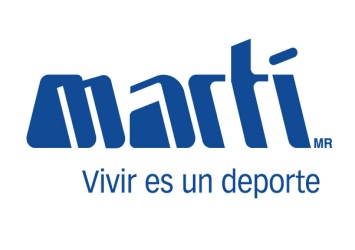 México D.F. a 19 de Mayo del 2014.Estimados proveedores,Por medio de la presente les informamos que a partir del 5 de Mayo las citas para entrega de producto en cualquiera de nuestros centros de distribución se harán por medio del portal de citas.Para cualquier duda sobre el ingreso al portal favor de comunicarse con Marisa Pichardo al teléfono 56-28-28-56 o en el correo mpichardo@marti.com.mx o marisa.pichardo@marti.com.mxQuedamos a sus órdenes para cualquier duda o comentario.A t e n t a m e n t e.Lic. Emilio García BeltránSubdirector ComercialDeportes Martí  SA de CV